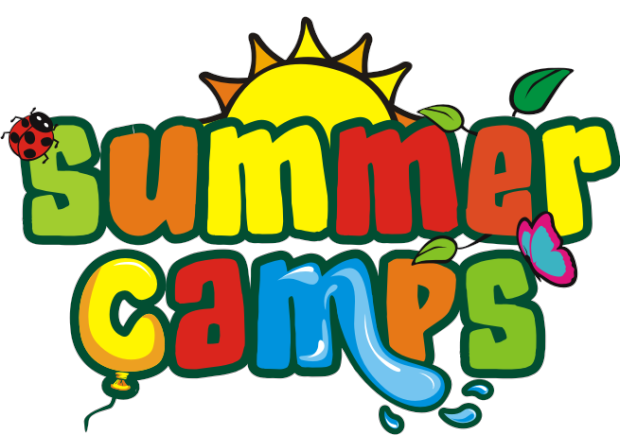 Roaming in the Rainforest Camp	June 10th-13th, 2019Insect Investigators Camp 		June 17th-20th,,2019 Backyard Beach Camp 		June 24th -27th, 2019Preschool Summer Day Camps will be held at Le Sueur Nursery School. 812 S. 6th street, Le Sueur. Summer Camp is offered for a mixed age group 3’s, 4’s and Pre K 5’s. Developmentally appropriate camp activities will be planned for each age group. Camp Activities will include Story Time, Science Experiments, Art Projects, School Readiness Skills, Outdoor Play and much more.All Camps will be held Monday – Thursday 8:30-11:30 AMCost:  is $55.00 per week or Register for all 3 weeks $140.00 if you register by April 15th, 2019 $150.00 for all 3 weeks if you register April 15th -May 31st, 2019.½ camp fee due at the time of registration. Remaining balance due June 1st, 2019Register for Day Camp by returning the completed registration form and deposit to LSNS PO Box 12, Le Sueur. Contact Lisa Ross at 507-665-2028 with questions or for more information. Visit our website www.lesueurnurseryschool.com. PLEASE NOTE: You do not need to participate in school year programs to attend camp. Registration is first come, first serve. Group size limited to 20 participants. Minimum group size 10 participants. Registrations will be accepted until program is full or until June 1st, 2019.